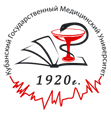 ФЕДЕРАЛЬНОЕ ГОСУДАРСТВЕННОЕ БЮДЖЕТНОЕ ОБРАЗОВАТЕЛЬНОЕ УЧРЕЖДЕНИЕ ВЫСШЕГО ОБРАЗОВАНИЯ«КУБАНСКИЙ ГОСУДАРСТВЕННЫЙ МЕДИЦИНСКИЙ УНИВЕРСИТЕТ»МИНИСТЕРСТВА ЗДРАВООХРАНЕНИЯ РОССИЙСКОЙ ФЕДЕРАЦИИ(ФГБОУ ВО КубГМУ Минздрава России)ВОПРОСЫ ПЕРЕВОДНОГО ЭКЗАМЕНА В ОРДИНАТУРЕПО СПЕЦИАЛЬНОСТИ 31.08.01 «АКУШЕРСТВО И ГИНЕКОЛОГИЯ»Раздел «Акушерство»Плод как объект родов.Строение женского таза. Таз с акушерской точки зрения. Плоскости и размеры таза.Неправильные вставления головки плода. Диагностика. Акушерская тактика.Разгибательные головные предлежания. Биомеханизм родов. Особенности ведения родов.Лобное предлежание. Биомеханизм родов. Особенности ведения родов.Переднеголовное предлежание. Биомеханизм родов. Особенности ведения родов.Лицевое предлежание. Биомеханизм родов. Особенности ведения родов.Биомеханизм родов при тазовом предлежании.Плодоразрушающие операции. Показания. Условия. Тактика. Роль в современном акушерстве.Экстракция плода за тазовый конец. Показания. Условия. Тактика.Акушерские щипцы. Показания. Условия. Техника наложения щипцов. Место в современном акушерстве.Анатомически-узкий таз. Классификация. Диагностика. Особенности биомеханизма родов. Ведение родов.Функционально-узкий таз. Признаки клинически узкого таза. Степени несоответствия. Тактика ведения.Современные принципы ведения родов. Обезболивание родов. Патологический прелиминарный период, клиника диагностика, акушерская тактика.Тазовые предлежания, классификация, диагностика. Особенности ведения беременности, акушерская тактика, ведение родов. Ручные пособия при ягодичном, ножном предлежании.Неправильные положения плода. Диагностика. Ведение беременности. Акушерская тактика. Осложнения.Крупный плод. Ведение беременности. Особенности ведения родов.Функциональные методы диагностики в акушерской практике. Современные методы регистрации родовой деятельности. Методы исследования состояния плода.Диагностика ранних и поздних сроков беременности. Клинические и лабораторные методы.Физиологические изменения в организме женщины при беременности. Норма беременности.Современные представления о причинах наступления родов. Подготовка беременных к родам. Современные методы. Понятие о готовности организма к родам.Строение и функция плаценты. Фето-плацентарная (плацентарная) недостаточность. Классификация. Современные методы диагностики. Профилактика. Лечение.Невынашивание беременности. Привычное невынашивание. Современные принципы лечения.Перенашивание беременности. Пролонгированная беременность. Дифференциальная диагностика. Акушерская тактика.Преждевременные роды. Причины. Клиника. Диагностика. Тактика ведения.Признаки физиологической зрелости и доношенности новорожденного. Признаки недоношенности. Профилактика респираторного дистресс-синдрома.Внутриутробная гипоксия плода, причины возникновения. Синдром задержки внутриутробного развития плода. Классификация, диагностика, лечение. Декомпенсированные формы. Показания к родоразрешению. Методы определения функционального состояния фето-плацентарной системы в различные сроки беременности.Внутриутробное инфицирование плода. Диагностика. Профилактика. Лечение.Самопроизвольный аборт. Классификация. Причины возникновения. Профилактика. Клиника. Лечение. Тактика ведения.Аномалии родовой деятельности. Классификация. Причины возникновения. Профилактика.Слабость родовой деятельности. Этиология. Патогенез. Клиника. Лечение. Акушерская тактика. Профилактика.Дискоординация родовой деятельности. Этиология. Патогенез. Клиника. Лечение. Акушерская тактика. Профилактика.Индуцированные роды. Показания. Противопоказания. Условия. Оценка готовности организма женщины к родам. Методы индукции родов.Преэклампсия. Этиология и патогенез. Клинические формы. Диагностика Оценка степени тяжести.НЕLLР - синдром. Патогенез. Клиника. Диагностика. Тактика ведения.Преэклампсия, клиника, диагностика. Особенности ведения тяжелых форм гестоза. Возможные осложнения.Терапия преэклампсии в зависимости от степени тяжести. Ведение беременности и родов при тяжелых формах преэклампсии.Эклампсия. Клиника. Диагностика. Акушерская тактика.Профилактика преэклампсии. Угрожающее состояние по развитию преэклампсии. Диагностика. Ведение в женской консультации.Экстренная помощь при терминальных состояниях в акушерстве.Эмболия околоплодными водами. Диагностика. Клиника. Акушерская тактика. Лечение.Многоводие, маловодие. Ведение беременности и родов. Биологическая функция околоплодных вод.Родовой травматизм матери. Диагностика. Клиника. Лечение.Разрывы матки. Диагностика. Акушерская тактика.Родовой травматизм плода. Диагностика.  Клиника. Лечение.Акушерские кровотечения. Причины. Физиологическая и патологическая кровопотеря, критерии оценки. Профилактика.Причины массивных акушерских кровотечений. Определение степени тяжести акушерского кровотечения. Профилактика.Предлежание плаценты. Клиника. Диагностика. Кровотечение при предлежании плаценты. Родоразрешение. Низкое прикрепление плаценты. Акушерская тактика.Преждевременная отслойка нормально расположенной плаценты. Клиника. Диагностика. Акушерская тактика.Группа риска беременных, угрожаемых по кровотечению. Профилактика акушерских кровотечений. Кровотечения при беременности. Причины. Диагностика. Тактика.Кровотечения в I и II периодах родов. Причины. Диагностика. Тактика.Кровотечения в последовом периоде. Причины.  Клиника. Диагностика. Лечение.Кровотечения в раннем послеродовом периоде. Причины.  Клиника. Диагностика. Лечение.Причины гипо - и атонических кровотечений. Клиника. Факторы, определяющие врачебную тактику при гипотонии матки.Плотное прикрепление плаценты. Приращение плаценты. Клиника. Диагностика. Лечение.Акушерские кровотечения. Принципы лечения. Инфузионно-трансфузионная терапия. Показания к оперативному лечению.Геморрагический шок. Диагностика. Патогенез. Степени тяжести. Основные принципы лечения.ДВС-синдром в акушерстве. Стадии. Основные принципы лечения. Профилактика.Послеродовые гнойно-септические заболевания. Этиология. Патогенез. Классификация. Особенности течения на современном этапе.Диагностика послеродовых гнойно-септических заболеваний. Общие принципы лечения.Послеродовый метроэндометрит. Диагностика. Клиника. Лечение. Особенности течения на современном этапе.Особенности течения перитонита после операции кесарево сечение. Профилактика гнойно-септических осложнений.Послеродовый сепсис. Этиология. Патогенез. Диагностика. Клиника. Лечение.Септический шок.  Этиология. Патогенез. Клиника. Диагностика. Лечение.Профилактика послеродовых гнойно-септических заболеваний в женской консультации и в родильном стационаре.Многоплодие. Этиология. Патогенез. Диагностика. Ведение беременности. Особенности ведения родов.Беременность и роды у женщин с иммунологической несовместимостью. Профилактика резус - сенсибилизации.Гемолитическая болезнь новорожденного. Диагностика, лечение. Профилактика.Особенности течения беременности, ведения родов и послеродового периода у женщин с заболеваниями почек (пиелонефрит, гломерулонефрит, мочекаменная болезнь).Особенности течения беременности, ведения родов и послеродового периода у женщин с сахарным диабетом.Особенности течения беременности, ведения родов и послеродового периода у женщин с заболеваниями щитовидной железы.Особенности течения беременности, ведения родов и послеродового периода у женщин с гипертонической болезнью, гипотонией и дистонией.Особенности течения беременности, ведения родов и послеродового периода у женщин с приобретенными пороками сердца.Особенности течения беременности, ведения родов и послеродового периода у женщин с врожденными пороками сердца.Особенности течения беременности, ведения родов и послеродового периода у женщин с анемией, заболеваниями крови.Особенности течения беременности, ведения родов и послеродового периода у женщин с заболеваниями печени.Особенности течения беременности, ведения родов и послеродового периода у женщин с аллергическими заболеваниями, бронхиальной астмой.Особенности течения беременности, ведения родов и послеродового периода у женщин с миомой матки.Особенности течения беременности, ведения родов и послеродового периода у женщин с опухолями яичников.Особенности течения беременности, ведения родов и послеродового периода у женщин с туберкулезом легких. Особенности ведения беременности, родов у возрастных и юных первородящих.Ранние токсикозы. Диагностика.  Лечение. Ведение беременностиКесарево сечение. Показания и противопоказания. Виды операций. Профилактика осложнений в послеоперационном периоде.Ведение беременности и родов после операции кесарева сечения.Прерывание беременности в поздние сроки. Показания. Условия проведения. Методика прерывания.Критические периоды развития эмбриона и плода. Эмбриопатии. Фетопатии. Антенатально-повреждающие факторы.Перинатальная фармакология.Медико-генетические аспекты влияния неблагоприятных факторов на развивающийся плод. Роль медико-генетической консультации в прогнозировании неблагоприятных исходов для плода.Асептика и антисептика в акушерстве. Объединенный родильный дом. Организация работы.Организация акушерской помощи. Специализированная помощь.Прерывание беременности по медицинским показаниям. Основы здравоохранения России по охране материнства и детства. Организация работы женской консультации. Диспансерное наблюдение беременных и гинекологических больных.Профилактика СПИДа в акушерстве.Этика и деонтология в акушерстве.Зав. кафедрой акушерства, гинекологиии перинатологии ФПК и ППС, д.м.н., профессор	    _______________________         Г.А. Пенжоян                                                                                                              подпись